商标法新加坡条约(STLT)大　会第八届会议(第4次例会)2015年10月5日至14日，日内瓦报　告经大会通过本大会涉及统一编排议程(文件A/55/1)的下列项目：第1、2、3、4、5、6、10、11、26、31和32项。除第26项外，关于上述各项的报告均载于总报告(文件A/55/13)。关于第26项的报告载于本文件。卢博斯·克诺特先生(斯洛伐克)当选为大会主席。统一编排议程第26项商标法新加坡条约(STLT)讨论依据文件STLT/A/8/1进行。主席宣布会议开幕，对参加新加坡条约大会第八届会议的所有代表团表示欢迎。主席还对《商标法新加坡条约》(STLT)(下称“《新加坡条约》”)的七个新缔约方表示欢迎，这七个缔约方是比荷卢知识产权组织、伊拉克、卢森堡、荷兰和塔吉克斯坦，它们在大会上届会议之后分别交存了批准书或加入书，使缔约方总数达到38个。大会注意到“为执行《商标法新加坡条约》提供援助”(文件STLT/A/8/1)的内容。[文件完]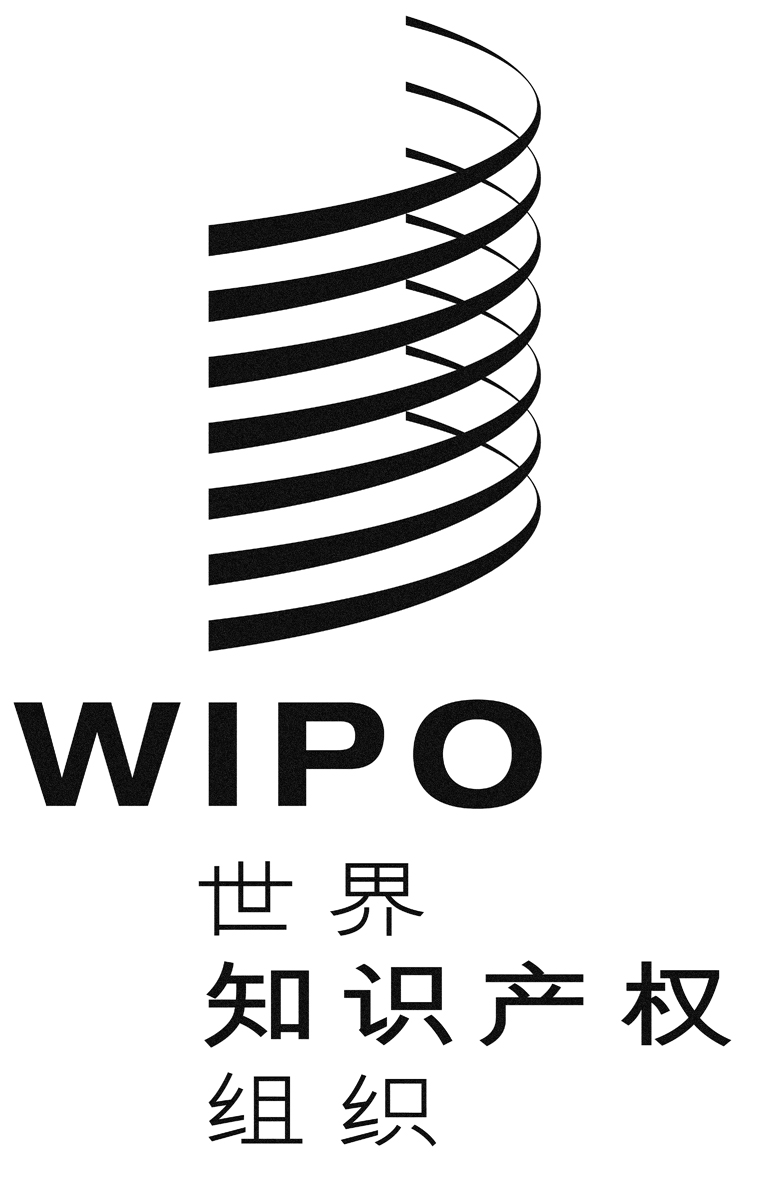 CSTLT/A/8/2  STLT/A/8/2  STLT/A/8/2  原 文：英文原 文：英文原 文：英文日 期：2016年2月5日  日 期：2016年2月5日  日 期：2016年2月5日  